GPS接收器的安装方法将GPS天线插入GPS接口后接入信号，就会进行语音天气播报、实时路况播报、GPS天线要安放在中控台前。GPS接收天线专用接口（切勿将其他线插入此孔，如需要电脑读取数据请拔下内存卡单独读卡器去连接电脑）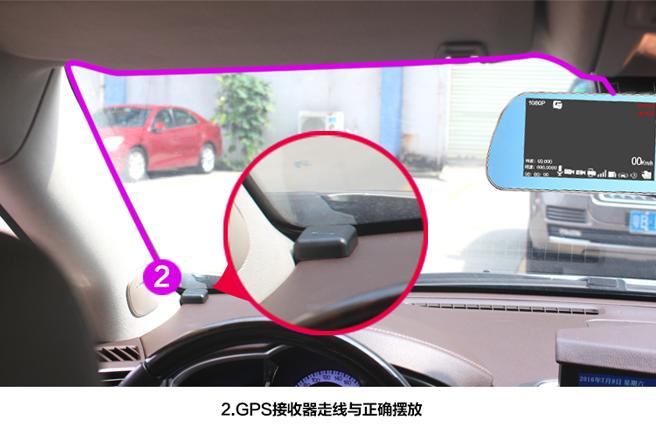 